22-24 марта в Ярославле проходила Первая Российская психолого-педагогическая олимпиада школьников имени К.Д.Ушинского. 
Ярославскую область представляли призёры региональной олимпиады по педагогике. Честь нашей школы и района представляла Смирнова Алёна, обучающаяся 11 класса. 
Алёна стала призёром Российской психолого-педагогической олимпиады имени К.Д.Ушинского. Поздравляем! Гордимся!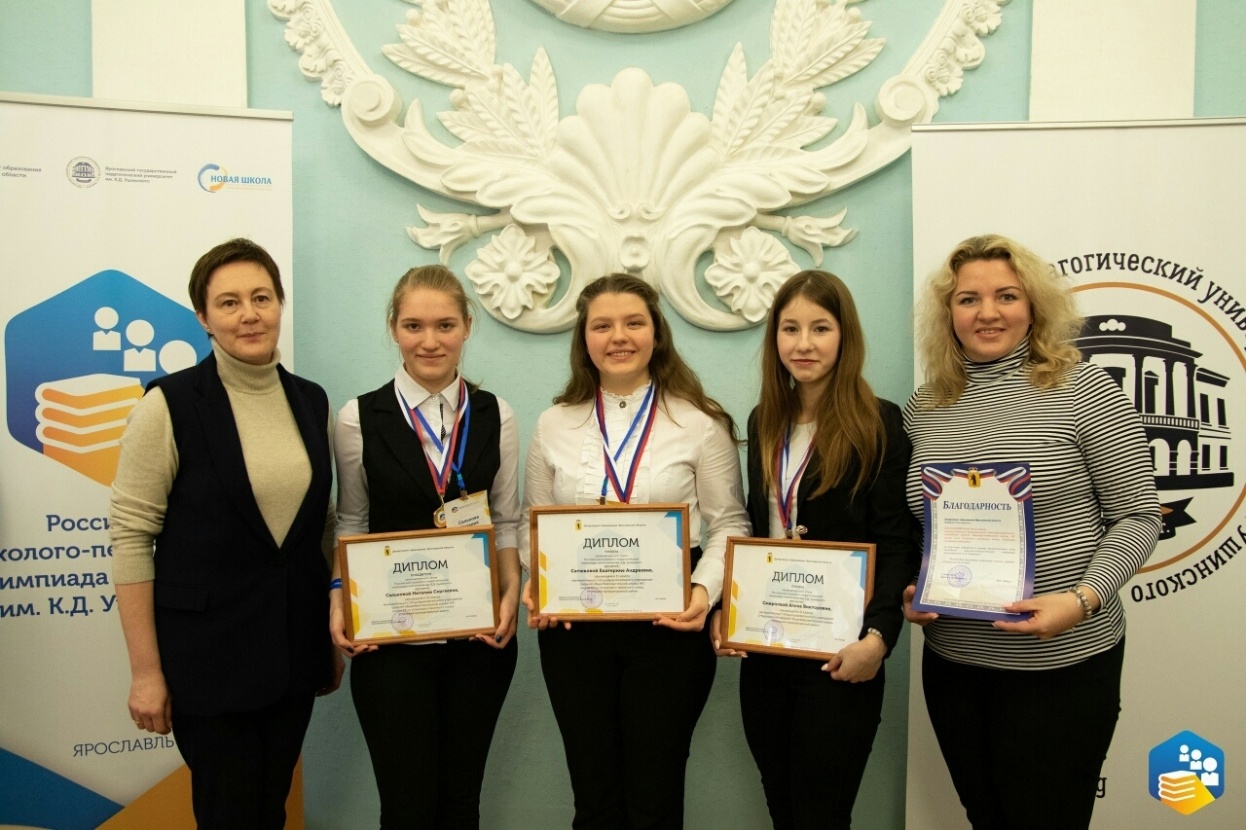 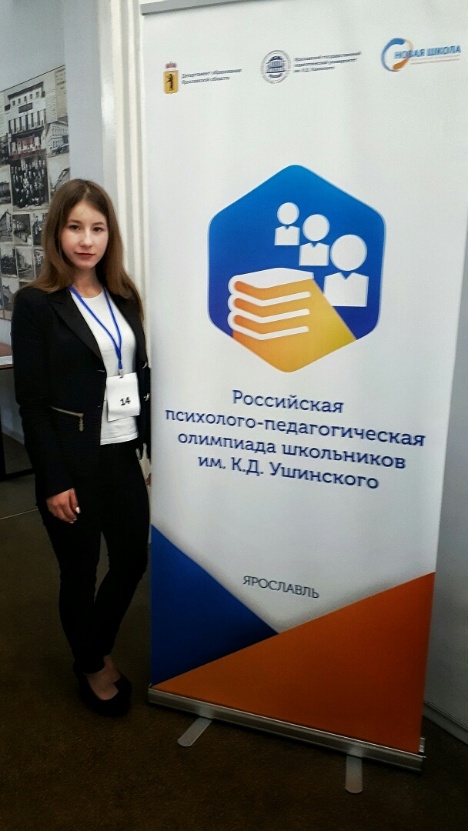 